Block Notes n. 6, marzo 2021Dipartimento Welfare e nuovi diritti della Cgil Lombardia A cura di M. Vangi, L. Finazzi, A. Decol, M. Vespa In questo numeroDalle Agenzie di stampa regionali: Covid, al San Gerardo di Monza partita sperimentazione del vaccino italianoPiano Vaccinale anti-Covid. 170.000 dosi al giorno e chiusura entro giugnoWelfare, Fontana e Moratti: 4 miliardi di investimento nel piano 2021-2028Covid, Bertolaso: arancione rafforzato? Serviva decisione immediata Moratti: almeno una dose di vaccino a tutti i lombardi entro giugnoIndagine Newsweek: ospedali lombardi fra i migliori al mondo Vaccini nelle aziende. Fontana, Moratti e Guidesi: un protocollo innovativo Vaccino anti-Covid, richiamato lotto AstraZeneca segnalato da Aifa Cresce il numero delle imprese che aderiscono al progetto ‘Vaccini in azienda’ Aumentano i contagi. Moratti e Bertolaso non hanno un vero piano organizzativo Di nuovo assediati. Ma Lega e alleati dicono no all’aumento di tracciamento e tamponiLegge 194, ritorno all’anno zero Per i vaccini serve una regia nazionale Vaccini: agli sms devono pensarci le poste. Ennesimo fallimento della gestione leghista Disabili costretti a scegliere. La Misura B1 va rivista Vaccini in azienda, ma i fragili? I cordoni stretti della sanità lombarda. Le osservazioni della Corte dei Conti c50 milioni per l’ospedale di Saronno. Il Pd chiede all’assessore Moratti risposte certe Da Lombardia socialeDalle Agenzie di stampa nazionali: Pandemia: dalle Regioni appelli su vaccini e per parere Cts su questione “scuole”Pandemia: terza ondata e condivisione nuovo DpcmVaccini: accelerare su forniture e nuovi vacciniAgenas: dal Programma Nazionale Esiti miglioramento della qualità delle cure Pandemia: Dpcm e contrasto terza ondataVaccini: Ema accelera su “Sputnik” Piano vaccini: Bonaccini, condivisione con il Governo per accelerazione Istat: dati su mortalità e pandemia Piano vaccini: Governo assicura arrivo ulteriori dosi e propone un fondo di riserva Vaccino AstraZeneca: Circolare ministero Salute per utilizzo oltre i 65 anniContenzioso Stato-Regioni: come stanno davvero le cose Campagne vaccinali rimodulate in attesa di nuovi vaccini Campagna vaccinale: saranno aggiornate le priorità di accesso ai vacciniPandemia: si valutano nuove misure di contenimentoAstraZeneca: bloccato lotto in ItaliaCovid-19: Ema autorizza vaccino Johnson & Johnson, domani previsto via libera da AifaRegioni e zone epidemiologicheEmergenza Covid-19: Consiglio dei Ministri, via libera a Decreto Legge Malattie croniche: ora la cura si fa con le tecnologie digitaliChi comanda in pandemiaTutela della salute o dell’economia? Italiani confusiCon la povertà piove sempre sul bagnatoDa Agenas - Nuovo Monitor n. 44Da EpiCentroDalle Agenzie di stampa regionaliDa “Lombardia Notizie online”, Agenzia di stampa della Regione Lombardia Notizie Online del 1° marzo 2021Covid, al San Gerardo di Monza partita sperimentazione del vaccino italianoAl San Gerardo di Monza è iniziata la sperimentazione del vaccino anti-Covid italiano eVax. La struttura brianzola è una delle tre italiane coinvolte nelle verifiche sull’efficacia sull’uomo del vaccino italiano. Lavorerà in collaborazione con il Politecnico di Milano. Le altre strutture interessate sono l’Istituto Nazionale Tumori IRCCS Fondazione Pascale di Napoli e l’Istituto Nazionale Malattie Infettive Lazzaro Spallanzani di Roma. Nella cosiddetta ‘Fase 1’, il vaccino anti-Covid italiano sarà somministrato a un gruppo di 80 volontari sani, divisi in 4 gruppi. Nella successiva Fase 2 saranno, invece, coinvolte 240 persone. Leggi tutto. Notizie Online del 3 marzo 2021Piano Vaccinale anti-Covid. 170.000 dosi al giorno e chiusura entro giugno. Saranno coinvolti 6,6 milioni di cittadini lombardi‘Piano vaccinale anti-Covid’ di massa, individuazione di centri per le somministrazioni, previsione di effettuare 170.000 dosi al giorno e completare il programma entro giugno. Con il proposito di coprire 6.6 milioni di lombardi, sono questi gli obiettivi illustrati nella conferenza stampa a Palazzo Pirelli. Leggi l’articolo. Notizie Online del 4 marzo 2021Welfare, Fontana e Moratti: 4 miliardi di investimento nel piano 2021-2028In tema di Welfare 4 miliardi di investimento da parte della giunta della Regione Lombardia nel piano sanitario 2021-2028. “In Giunta sono stati approvati due importanti provvedimenti. Il primo riguarda l’individuazione dei punti vaccinali per la fase di vaccinazione massiva. Il secondo investimenti importanti nei prossimi anni in materia sanitaria per un totale di 4 miliardi di euro tra il 2021 e il 2028″. Leggi tutto. Notizie Online del 5 marzo 2021Covid, Bertolaso: arancione rafforzato? Serviva decisione immediata per fronteggiare criticità, Lombardia pronta a partire non appena arrivano vaccini“Il ministro Speranza ha detto che dopo Pasqua arriverà una ‘grande ondata’ di vaccini per tutta Italia. Quindi, nonostante le difficoltà e disagi che stiamo vivendo, dobbiamo guardare verso un’assicurazione di questo genere. Diamo tempo al nuovo commissario, generale Figliuolo, per orientarsi al meglio. Comunque mi sembra che sia già in linea e coerente con le cose che si debbono fare”. Leggi tutto. Covid, Moratti: almeno una dose di vaccino a tutti i lombardi entro giugno“Crediamo sia fondamentale poter garantire almeno una dose di vaccino a tutti i lombardi entro la fine di giugno. Dobbiamo puntare a dare una prima protezione a tutti i nostri cittadini, per evitare pressione sugli ospedali e soprattutto l’aumento dei decessi”. Lo ha detto la vicepresidente e assessore al Welfare della Regione Lombardia, Letizia Moratti., nel corso della conferenza Stato/Regioni cui hanno partecipato anche i ministri Maria Stella Gelmini e Roberto Speranza, il neo commissario Francesco Paolo Figliuolo e il nuovo capo dipartimento della Protezione Civile, Fabrizio Curcio. Leggi tutto. Notizie Online del 10 marzo 2021Indagine Newsweek: ospedali lombardi fra i migliori al mondo. Niguarda è il miglior ospedale lombardo secondo Newsweek. Classifica esalta eccellenza sanità lombardaLe strutture sanitarie lombarde occupano 9 delle prime 14 posizioni in Italia Vicepresidente Letizia Moratti: sanità lombarda si conferma di eccellenza. “Un motivo di orgoglio che conferma che la Sanità lombarda è sempre una sanità di eccellenza, punto di riferimento non solo sul territorio regionale, ma in tutta Italia”. Commenta, così, i risultati dell’indagine della rivista americana Newsweek sui migliori ospedali mondiali (World’s Best Hospitals 2021) la vicepresidente e assessore al Welfare della Regione Lombardia, Letizia Moratti. La classifica vede tre ospedali lombardi tra i primi 100 al mondo e nove strutture ospedaliere della Lombardia ai primi 14 posti di una ‘classifica’ di 108 ospedali italiani. Leggi tutto. Vaccini nelle aziende. Fontana, Moratti e Guidesi: un protocollo innovativo. Il governatore: vaccinazione di massa unico mezzo per vincere battaglia. Vicepresidente Moratti: mettiamo in sicurezza lavoratori. Assessore Guidesi: strategico fare squadra tra pubblico e privato. Presentato a Palazzo Lombardia il ‘Protocollo per la partecipazione delle aziende produttive lombarde alla campagna vaccinale anti-Covid’. Il Protocollo per i vaccini nelle aziende coinvolge Regione Lombardia, Confindustria Lombardia, Confapi, Associazione Nazionale Medici d’azienda e competenti. Leggi tutto. Notizie Online dell’11 marzo 2021Vaccino anti-Covid, richiamato lotto AstraZeneca segnalato da Aifa. Nota della Regione: lotto AstraZeneca ABV2856 ritirato a scopo precauzionale“La Direzione Generale Welfare ha ritirato a scopo precauzionale il lotto di vaccini AstraZeneca ABV2856 segnalato dall’Aifa”. Lo comunica, in una Nota dell’11-3-2021 la Regione Lombardia.Cresce il numero delle imprese che aderiscono al progetto ‘Vaccini in azienda’, promosso dalla Regione Lombardia. Sul tema è intervenuto l’assessore regionale allo Sviluppo economico, Guido Guidesi: “L’iniziativa di Regione Lombardia di dare la possibilità alle imprese di effettuare i vaccini ai propri dipendenti direttamente in azienda sta già avendo un grande consenso. Oltre a Confindustria Lombardia e Confapi hanno manifestato l’interesse ad aderire anche Confcommercio, Confcooperative, Casartigiani, Unione Artigiani Milano, Federmanager. Interessate al progetto anche le associazioni di categoria del mondo agricolo”. Leggi tutto. Da “Settegiorni PD”, news letter del gruppo PD in Consiglio regionale Dalla newsletter n. 543 del 26 febbraio 2021Il vaccino può attendere. Mentre aumentano i contagi, Moratti e Bertolaso non hanno un vero piano organizzativoI contagi aumentano, ma ancora nessuna traccia del piano vaccinale: le strutture non sono ancora state individuate e mancano medici e infermieri. I vaccini AstraZeneca disponibili sono stati utilizzati solo al 20%, contro il 96% della Toscana, mentre la nuova strategia avviata da Moratti e Bertolaso per vaccinare le fasce arancioni rinforzate sottrae dosi alle residenze per disabili, come è accaduto all’istituto Sacra Famiglia di Cesano Boscone. Leggi tutto. Di nuovo assediati. Ma Lega e alleati dicono no all’aumento di tracciamento e tamponiMentre l’area bresciana, insieme a otto comuni della bergamasca e a uno del cremonese, era dichiarata area “arancione rinforzata”, la Lega e i suoi alleati di governo a Palazzo Lombardia bocciavano la mozione del Pd che chiedeva l’aumento dei tamponi e del tracciamento. E tutto questo senza rinunciare a lucrare consensi nell’area più colpita, facendo credere che avrebbero dato priorità ai vaccini di 103 comuni del territorio bresciano, quando in realtà le somministrazioni erano previste solo per gli otto comuni più colpiti. Leggi tutto. Legge 194, ritorno all’anno zero. La maggioranza di centrodestra impedisce di votare la norma di iniziativa popolare sulla disciplina che regola l’abortoEra una legge di iniziativa popolare e riguardava la disciplina della legge 194 in Lombardia. Si trattava di migliorare l’applicazione della norma, ma la maggioranza di centrodestra ha impedito persino che venisse messa al voto. E così è stata buttata al vento un’opportunità: Regione Lombardia ha letteralmente abdicato alla possibilità che aveva di intervenire nel merito della legge e vanificato lo sforzo fatto da persone competenti che, in questo percorso, non hanno trovato l’attenzione giusta. Leggi tutto. Dalla newsletter n. 544 del 5 marzo 2021Per i vaccini serve una regia nazionale. Ancora caos nella programmazione e nell’individuazione dei centri vaccinaliIl Pd per i vaccini chiede una regia nazionale che affronti le emergenze territoriali in modo rapido e duttile. Ad oggi in Lombardia è ancora caos: manca un cronoprogramma, la distribuzione delle sedi non è omogenea sul territorio e spesso poco funzionale. Forti criticità nelle prenotazioni per gli over 80 e ritardi nell’avvio della campagna per il personale della scuola, già avanti in molte altre regioni. Leggi tutto. Vaccini: agli sms devono pensarci le poste. Ennesimo fallimento della gestione leghista durante la pandemiaDisagi a non finire per le prenotazioni dei vaccini anti-Covid in Lombardia e Moratti incolpa la società Aria Spa, centrale acquisti della Regione Lombardia, nata per volere di Fontana e del suo braccio destro, l’assessore al bilancio Davide Caparini. Aria è anche la responsabile dei fallimenti nell’approvvigionamento dei vaccini antinfluenzali nonché protagonista dello scandalo dei camici dal cognato del presidente. Al suo posto, la Regione ricorre a Poste Italiane che con il Governo ha messo in piedi una piattaforma proprio per i vaccini. Per la Lega un bel contrappasso. Leggi tutto. Disabili costretti a scegliere. La Misura B1 va rivista: ora le famiglie sono costrette a decidere per il contributo o per il diritto allo studioSi chiama Misura B1 ed è un contributo importante per le famiglie con disabili gravi: una quota fissa che può essere incrementata per compensare chi segue la persona in difficoltà. Ma solo se il disabile non frequenta per più di 14 ore servizi scolastici o centri diurni. Un vincolo assurdo che rischia di costringere le famiglie a scegliere se accedere alla misura di sostegno o privilegiare il diritto allo studio. Ed è Regione Lombardia che deve rimediare a questa stortura. Leggi tutto. Dalla newsletter n. 545 del 12 marzo 2021Vaccini in azienda, ma i fragili? Accordo siglato con Confindustria, ma partirà solo con la campagna di massa. Intanto sull’avvio, imminente, delle somministrazioni ai soggetti più fragili ci sono ancora troppe incogniteVaccini ai dipendenti, inoculati dai medici di medicina del lavoro: l’accordo tra la Regione, Confindustria e Confapi prevede questo. È l’annuncio dell’ultima settimana, fatto mentre ancora non si conoscono le date di inizio della campagna di massa, né quando verranno vaccinati i disabili e le persone fragili al di fuori degli ospedali. Intanto, la fase 1 va a rilento e la colpa viene data alla mancanza di vaccini, ma i numeri ufficiali raccontano una verità differente. Sarà Sputnik V, il vaccino russo che forse sarà prodotto anche in Lombardia, a risolvere i problemi? Al momento no e se verrà prodotto, sarà per l’esportazione. Leggi tutto. I cordoni stretti della sanità lombarda. Le osservazioni della Corte dei Conti confermano quanto il Pd denuncia da tempo: riduzione della spesa e mancanza di trasparenza nel bilancio sanitario regionaleIl 5 marzo scorso, in occasione dell’inaugurazione dell’anno giudiziario 2021, è stata resa pubblica la relazione della presidente della sezione di Controllo per la Lombardia, Maria Riolo, che ha rilevato come nel triennio 2017-19 la Lombardia abbia tagliato drasticamente le risorse autonome dedicate alla sanità che sono passate da 255 a 77,12 milioni di euro. Peraltro, appurare la realtà di questo taglio non è stato affatto semplice, poiché, secondo quanto sottolineato nella stessa relazione, i dati della contabilità regionale non coincidono con quelli dei bilanci approvati. Leggi tutto. 50 milioni per l’ospedale di Saronno. Il Pd chiede all’assessore Moratti risposte certe e un piano di rilancioPer l’ospedale di Saronno il Pd chiede all’assessore Moratti un piano di rilancio da 50 milioni di euro. I sindaci della zona, già 40 giorni fa, avevano scritto una lettera, rimasta senza risposta, per chiedere impegni certi sulla struttura. Ora il Pd incalza, perché senza un Piano di investimenti rapidi, con i bandi per il reclutamento dei medici andati deserti, il rischio che la struttura chiuda si fa concreto. Leggi tutto. Da “Lombardia sociale” Dalla Newsletter IV/2021, dell’11 marzo 2021Vita indipendente. Il punto di vista di Regione Lombardia riguardo il Progetto di legge elaborato da Ledha. Intervista al Presidente del Consiglio regionale Alessandro FermiContrasto alla violenza. Analisi e considerazioni sul contributo agli orfani di femminicidio redatte dal Gruppo tematico “Servizio sociale nelle reti di intervento contro la violenza di genere” dell’Ordine Regionale degli Assistenti Sociali della LombardiaNon autosufficienza. Politiche per la gestione della cronicità. Cosa è cambiato con l’adozione del Piano nazionale? Possiamo parlare di progressi nelle nostre politiche di Long Term Care?Disabilità. Come poter trasformare questa crisi in opportunità per ripensare e innovare i servizi in un’ottica evolutiva e inclusiva? Riflessioni attorno alle ricadute dell’emergenza Covid-19 e al ruolo delle istituzioniAnziani. Quale futuro per l’assistenza sanitaria e sociosanitaria della popolazione anziana? Prima parte del dibattito su Linee d’indirizzo generali nazionali per la riforma e il contributo fornito dalle Associazioni di settoreDalle Agenzie di stampa nazionaliDalla “Conferenza delle Regioni”: www.regioni.it/newsletter Da Regioni.it n. 4013 del 25 febbraio 2021Corte Costituzionale: pandemia, comunicato su ricorso Governo contro legge Valle d’AostaLa Corte costituzionale ha esaminato il ricorso del Governo contro la legge della regione Valle d’Aosta-Vellée d’Aoste (n. 11 del 9 dicembre 2020), che consente misure di contenimento della diffusione del contagio da COVID-19 diverse da quelle statali, legge sospesa in via cautelare con l’ordinanza della Corte costituzionale n. 4/2021. L’Ufficio stampa della Corte costituzionale fa sapere che “il ricorso è stato accolto, limitatamente alle disposizioni con le quali la legge impugnata ha introdotto misure di contrasto all’epidemia differenti da quelle previste dalla normativa statale. La Corte ha ritenuto che il legislatore regionale, anche se dotato di autonomia speciale, non può invadere con una sua propria disciplina una materia avente ad oggetto la pandemia da COVID-19, diffusa a livello globale e perciò affidata interamente alla competenza legislativa esclusiva dello Stato, a titolo di profilassi internazionale”. Le motivazioni della sentenza saranno depositate nelle prossime settimane.Pandemia: dalle Regioni appelli su vaccini e per parere Cts su questione “scuole”Il presidente della Lombardia, Attilio Fontana, ha proposto al Governo, nell’incontro del 25 febbraio con il ministro Roberto Speranza e la neo Ministra per gli Affari regionali Maria Stella Gelmini, di far arrivare più vaccini nei territori dove si stanno sviluppando i maggiori focolai. “Ho avanzato la proposta, nella sollecitazione generale di far arrivare più vaccini, che ci sia una consegna immediata in quei territori dove il virus è in crescita. Fermiamolo”, scrive il Presidente della Lombardia su Facebook. “Come confermano numerosi studi e anche i dati regionali, la prima dose è già efficace nel diminuire l’espansione del virus. Per questo, abbiamo deciso di iniziare la somministrazione tempestiva di 30mila prime dosi sul nostro territorio al confine tra le provincie di Brescia e Bergamo e per i comuni in fascia rossa. Contrastiamo il Covid con l’arma più efficace che abbiamo a disposizione”, aggiunge, ribadendo i concetti espressi ieri presentando il nuovo piano vaccinale. Leggi tutto. Da Regioni.it n. 4014 del 26 febbraio 2021Pandemia: terza ondata e condivisione nuovo DpcmDurante l’incontro del 25 febbraio tra il Governo e le Regioni di preparazione del nuovo Dpcm con le misure di contrasto alla pandemia. “Noi abbiamo chiesto che venga ripresa in mano tutta la partita Dpcm, rivalutando anche le scelte fatte sino ad oggi”, dichiara il presidente della regione Friuli Venezia Giulia, Massimiliano Fedriga. Leggi tutto. Da Regioni.it n. 4016 del 2 marzo 2021Vaccini: accelerare su forniture e nuovi vacciniMentre la Commissione Ue firma con Moderna un secondo contratto per la fornitura di altri 300 milioni di dosi del vaccino e Londra è pronta a coordinarsi con l’Ue, il cancelliere austriaco Sebastian Kurz annuncia che per quanto riguarda i vaccini l’Austria, Danimarca e gli altri ‘first mover’ “in futuro non faranno più affidamento sull’Ue e, insieme a Israele, nei prossimi anni produrranno dosi di vaccino di seconda generazione per ulteriori mutazioni del Covid e lavoreranno insieme alla ricerca di opzioni di trattamento”. Intanto in Italia parte la sperimentazione per la somministrazione dei vaccini ai civili nei ‘drive-through’ della Difesa. Leggi tutto. Da Regioni.it n. 4017 del 3 marzo 2021Agenas: dal Programma Nazionale Esiti la conferma del miglioramento della qualità delle cure. Mantoan: “occorre ancora da lavorare per superare alcune criticità”. Coscioni: “risultati importanti che “stimolano ad un ampliamento delle attività oggetto di indagine”Agenas, l’agenzia nazionale per i servizi sanitari regionali, in collaborazione con l’Istituto Superiore di Sanità e con il Dipartimento di Epidemiologia della ASL Roma 1, ha presentato a l’edizione 2020 del Programma Nazionale Esiti (Pne) relativo ai dati 2019. L’edizione 2020 ha analizzato 177 indicatori (72 sugli esiti e i processi assistenziali, 75 sui volumi di attività e 30 sui tassi di ospedalizzazione) in relazione ai seguenti ambiti clinici: cardio e cerebrovascolare, digerente, muscolo-scheletrico, pediatrico, ostetrico e perinatale, respiratorio, oncologico, urogenitale e malattie infettive. Leggi tutto. Pandemia: Dpcm e contrasto terza ondata“Il Dpcm è molto positivo, dichiara il presidente della regione Lazio, Nicola Zingaretti, perché si muove sulla via di quelli precedenti, intervenendo con le restrizioni molto dure dove bisogna fermare la pandemia ora, che con le varianti e ancora più grave. Viviamo questa grande novità, siamo vicino all’uscita del tunnel con i vaccini ma questo ultimo miglio è un miglio nel quale la pandemia si sta espandendo a causa delle varianti. Guai a pensare che è tutto finito, sarà tutto finito quando un numero di milioni di italiani sarà vaccinato”. “Dopo il continuo decremento, rileva il presidente della regione Friuli Venezia Giulia. Massimiliano Fedriga, a partire dal 10 gennaio scorso di contagi e ospedalizzazioni con una costanza di presenze in terapia intensiva, nell’ultima settimana abbiamo invece assistito ad un’inversione di tendenza con un esponenziale aumento dei positivi e dei ricoveri”. Leggi tutto. Da Regioni.it n. 4018 del 4 marzo 2021Vaccini: Ema accelera su “Sputnik”. Ue fiduciosa di poter vaccinare da qui all’estate tutti i cittadini europeiPer il presidente della regione Lazio, Nicola Zingaretti, “bene l’Ema sullo Sputnik, su temi così non vale la geopolitica ma la qualità del prodotto”. L’Ema, l’agenzia europea per il farmaco, avvia infatti la valutazione del vaccino russo Sputnik V. E la Russia  si dice pronta, una volta approvato, a fornirne 50milioni di dosi da giugno 2021. Comunque il portavoce della Commissione europea precisa che “al momento non ci sono colloqui per integrarlo nel portafoglio Ue, e anche se l’Ema dovesse raccomandarne l’approvazione, non c’è alcun obbligo da parte Ue di inserirlo nel portafoglio vaccini con un acquisto anticipato”. Anche il capo dell’ufficio europeo dell’Oms, Hans Kluge, accoglie “favorevolmente” la notizia che l’Ema, agenzia europea del farmaco, sta per avviare una procedura rapida per la revisione del vaccino russo Sputnik V. “La Federazione russa ha un robusto e dimostrato passato nello sviluppo dei vaccini”. Leggi tutto. Da Regioni.it n. 4019 del 5 marzo 2021Piano vaccini: Bonaccini, condivisione con il Governo per accelerazione, ma più certezze sulle forniture “Ringraziamo il Governo per aver confermato l’impegno a una decisa accelerazione del piano vaccinale. Permane l’esigenza di una maggiore certezza sulle forniture, così come ribadiamo l’invito all’esecutivo affinché siano percorse tutte le strade per autorizzare nuovi vaccini da affiancare a quelli già utilizzati”. A dirlo il Presidente della Conferenza delle Regioni e delle Province Autonome, Stefano Bonaccini, al termine del confronto con i Ministri Gelmini e Speranza e con il Capo della Protezione civile Curcio ed il Commissario per l’emergenza Figliuolo: “L’Italia è nel mezzo della terza ondata e mentre proseguiamo con le restrizioni necessarie a garantire la tenuta del sistema sanitario, va profuso ogni sforzo possibile per potenziare la campagna vaccinale. Le Regioni sono pronte a fare la loro parte, non c’è tempo da perdere”. Leggi tutto. Istat: dati su mortalità e pandemia. L’Istat ha pubblicato una ricerca sull’Impatto dell’epidemia COVID-19 sulla mortalità: cause di morte nei deceduti positivi a SARS-CoV-2L’Istat indica che nel 2020 una morte su 10 è dovuta alla pandemia e intanto L’Rt medio nazionale ha raggiunto quota 1,06, secondo l’ultimo monitoraggio settimanale di Istituto superiore di sanità e ministero della Salute. Quest’ultimo dato indica un rapido aggravarsi della diffusione del virus: la scorsa settimana il valore era a 0,99. Tra marzo e dicembre 2020 si sono registrati 108.178 decessi in più rispetto alla media dello stesso periodo degli anni 2015-2019. Dall’inizio dell’epidemia e fino al 31 dicembre 2020 - secondo i dati del rapporto Iss-Istat sull’analisi della mortalità - l’incidenza dei decessi Covid-19 sulla mortalità per il complesso delle cause per ripartizione tra aree geografiche è stata del 14,5% al Nord, del 6,8% al Centro e del 5,2% nel Mezzogiorno. Leggi tutto. Piano vaccini: Governo assicura arrivo ulteriori dosi e propone un fondo di riserva. Oggi raggiunta soglia di 5 milioni vaccinati“La nascita di questo governo è stata determinata da una forte volontà di unità nazionale, ma anche dalla concreta esigenza che il Paese avverte, di una decisa implementazione della campagna di vaccinazione anti-Covid. Per fortuna, la scienza, che ha già fatto in questo ultimo anno progressi straordinari, continua a fare importanti passi in avanti. È un quadro dunque in continua evoluzione, di complessa gestione che oggi fa registrare quasi 5 milioni di somministrazioni nel nostro Paese”. Leggi tutto. Da Regioni.it n. 4020 dell’8 marzo 2021Vaccino AstraZeneca: Circolare ministero Salute per utilizzo oltre i 65 anniÈ arrivato il parere positivo del ministero della Salute, attraverso una Circolare firmata dal direttore della Prevenzione Gianni Rezza, sull’utilizzo del vaccino AstraZeneca anche per i soggetti che hanno superato i 65 anni di età, ma sono esclusi i soggetti “estremamente vulnerabili” per particolari patologie. Di seguito il testo della Circolare. Leggi tutto. Da Regioni.it n. 4021 del 9 marzo 2021Contenzioso Stato-Regioni: come stanno davvero le cose. Un articolo di Claudia Tubertini, pubblicato da “Orizzonti del diritto pubblico”. Troppe impugnazioni da parte dello Stato, progressivo peggioramento, dal 2018, della qualità dei ricorsi del GovernoUn “ingorgo spaventoso”: così alcuni editorialisti (fra cui di Sergio Rizzo cfr. “Le Regioni, Una guerra sulle leggi che stritola cittadini e imprese”) hanno sintetizzato la conflittualità tra Stato e Regioni dinanzi alla Corte costituzionale. Facendo riferimento ad un “rapporto” consegnato dall’ex ministro per gli affari regionali, Francesco Boccia alla Conferenza delle Regioni, si è sottolineato, fra l’altro, che nell’ultimo decennio quasi una legge regionale su 13 è stata impugnata dal Governo, e che tale percentuale negli ultimi tre anni è aumentata, impegnando la Corte per quasi un terzo della sua attività nell’esame di tali impugnative. E alla fine “La conclusione che se ne trae – già annunciata in premessa –è impietosa per tutto il sistema regionale: il rapporto Stato-Regioni è ormai una guerra senza soluzione di continuità, di cui vittime sono soprattutto le attività economiche e le imprese”. Ma stanno davvero così le cose? Leggi tutto. Campagne vaccinali rimodulate in attesa di nuovi vaccini. Accordo per la produzione del vaccino Sputnik V in ItaliaIn attesa dell’arrivo di nuovi vaccini e con il via libera del ministero della Salute al vaccino AstraZeneca anche per gli over 65, le campagne vaccinali sono state rimodulate e il presidente della Commissione Ue von der Leyen annuncia il parere positivo dell’Ema alle linee guida per accelerare l’approvazione di vaccini adattati a nuove varianti. L’Ue quindi accusa la società di AstraZeneca di avere distribuito “meno del 10%” delle dosi previste. Lo stop all’export dipenderà dalla capacità dell’azienda di “ricreare la fiducia onorando il contratto”. Da aprile nell’Unione europea le dosi di vaccino antiCovid disponibili dovrebbero essere 100milioni al mese. Leggi tutto.Da Regioni.it n. 4022 del 10 marzo 2021Campagna vaccinale: saranno aggiornate le priorità di accesso ai vacciniIl ministro per le disabilità, Erika Stefani, annuncia che nella campagna vaccinale “verranno aggiornate le raccomandazioni che stabiliscono le priorità nell’accesso ai vaccini, e saranno esplicitate, tra le categorie con accesso prioritario, quelle delle persone con disabilità grave riconosciute ai sensi dell’art. 3 comma 3 della Legge 104”. “La campagna di vaccinazione è la chiave per uscire da questa pandemia - dichiara il ministro della Salute Roberto Speranza. - Abbiamo scelto di iniziare a proteggere il nostro personale sanitario, Rsa e anziani over 80, i più colpiti dalla malattia. La priorità va alle persone con disabilità grave e patologie critiche”. Leggi. Pandemia: si valutano nuove misure di contenimentoSi valutano ulteriori misure anti-Covid in base alle indicazioni del Comitato Tecnico Scientifico, che raccomanda una nuova stretta di contenimento della pandemia su tutto il territorio nazionale. Misure che dovrebbero entrare in vigore già dal prossimo fine settimana, ma prima dovranno essere portate all’attenzione della Conferenza delle Regioni. Leggi tutto. Da Regioni.it n. 4023 dell’11 marzo 2021AstraZeneca: bloccato lotto in ItaliaBloccato un lotto del vaccino Astrazeneca nel nostro Paese. Lo ha deciso l’Agenzia italiana del farmaco, dopo che sono stati riscontrati alcuni eventi avversi gravi, e cioè la morte di un militare in Sicilia “in concomitanza” con l’assunzione della prima dose di vaccino, quindi l’Aifa ha disposto il divieto di utilizzo del lotto ABV2856. Leggi tutto. Covid-19: Ema autorizza vaccino Johnson & Johnson, domani previsto via libera da Aifa“Ema ha approvato il vaccino Johnson & Johnson. Ora abbiamo uno strumento in più per combattere Covid-19. Uno strumento particolarmente utile perché si tratta del primo vaccino monodose. Manteniamo alta l’attenzione di tutte le istituzioni sanitarie, italiane e internazionali, sulla sicurezza e sulla sorveglianza. Sono i vaccini la chiave più importante per vincere la sfida contro la pandemia”. Lo ha annunciato su Fb il ministro della Salute Roberto Speranza. Dopo l’autorizzazione da parte dell’Agenzia europea del farmaco Ema, alla commercializzazione nel’Unione europea del vaccino monodose anti-Covid di Janssen (Johnson & Johnson) per gli over 18, domani si riunirà la Commissione tecnico scientifica (Cts) dell’Agenzia italiana del farmaco (Aifa) per l’approvazione anche nel  nostro Paese del vaccino, che sarebbe così il quarto autorizzato dopo  quelli di Pfizer/BioNTech, Moderna e AstraZeneca. Da Regioni.it n. 4024 del 12 marzo 2021Regioni e zone epidemiologicheL’elevata incidenza, l’aumento della trasmissibilità e il forte sovraccarico dei servizi ospedalieri richiedono “l’innalzamento/rafforzamento delle misure di mitigazione nazionali, anche anticipando ulteriori interventi di mitigazione/contenimento” nelle aree a maggiore diffusione e particolarmente laddove circolino varianti sudafricana e brasiliana, secondo la bozza del monitoraggio settimanale Iss-ministero della Salute. Leggi l’articolo. Emergenza Covid-19: Consiglio dei Ministri, via libera a Decreto Legge. Pasqua in “zona rossa”. Nel provvedimento anche congedi parentali e bonus baby sitterIl Consiglio dei Ministri del 12 marzo 2021 ha approvato un Decreto-Legge che contiene “Misure urgenti per fronteggiare i rischi sanitari connessi alla diffusione del Covid-19”. Secondo le norme previste da lunedì 15 marzo fino al 6 aprile le Regioni che avranno un numero settimanale di casi superiore a 250 ogni 100.000 abitanti passeranno automaticamente in zona rossa. In altre parole per istituire la zona rossa in una regione con ordinanza del ministro della Salute non si considererà più solo l’Rt (indice di trasmissibilità) superiore a 1,25 nell’ultima rilevazione, ma anche l’incidenza settimanale superiore a 250 casi complessivi su 100 mila abitanti.  Il cambio di fascia sarà automatico. Leggi l’articolo. Da “Lavoce.info” Dalla newsletter del 26.2.2021Malattie croniche: ora la cura si fa con le tecnologie digitali*Il processo di digitalizzazione di alcuni servizi sanitari durante il Covid-19 apre significativi spazi per ripensare la presa in carico delle cronicità da parte del Ssn. Ma è una sfida che richiede scelte oculate. Ecco alcuni suggerimenti per orientarle. Leggi tutto. Dalla newsletter del 2.3.2021Chi comanda in pandemiaLa Corte costituzionale ha definitivamente chiarito che la gestione delle politiche contro le epidemie spetta allo stato. Diventa così pretestuoso tutto il dibattito sul Titolo V. Ma va costruito un più corretto rapporto istituzionale centro-periferia. Leggi tutto. Tutela della salute o dell’economia? Italiani confusiLa pandemia costringe i governi a decisioni che devono bilanciare la salute pubblica con la salvaguardia dell’economia. Ma i cittadini hanno le idee chiare sulla questione? Un’indagine Inps registra una sostanziale incoerenza in metà delle risposte. Leggi tutto. Dalla newsletter del 5.3.2021Con la povertà piove sempre sul bagnatoI dati Istat sulla povertà assoluta indicano un netto peggioramento della situazione nel 2020. I più colpiti sono gli stessi che avevano subito le crisi precedenti: famiglie con figli, lavoratori, stranieri. Preoccupa l’aumento della povertà fra i giovani. Leggi tutto. Da “Agenas” Nuovo Monitor n. 44È online l’ultimo numero della rivista Monitor “Misure di potenziamento del SSN in funzione dell’emergenza Covid-19”, del 22 dicembre 2020, che prova a scattare una fotografia nitida di quanto avvenuto in questi mesi di pandemia, raccogliendo autorevoli contributi scientifici e condividendo le varie esperienze realizzate nei territori. In particolare, il primo capitolo approfondisce le tematiche legate al Programma nazionale esiti (PNE), il secondo è dedicato al riordino dell’assistenza ospedaliera e il terzo analizza quanto avvenuto in ambito territoriale. Link al sito Monitor 44Da “EpiCentro” il portale dell’epidemiologia per la sanità pubblica a cura del Centro nazionale per la prevenzione delle malattie e la promozione della salute dell’Istituto superiore di sanità: www.epicentro.iss.itLe novità sul numero 841 del 25.2.2021Zanzara tigre. Cos’è, dove vive e come contrastarlaÈ online un aggiornamento delle informazioni generali su Aedes albopictus, meglio nota come zanzara tigre. Sebbene in Italia, così come in tutti i Paesi in cui è presente, sia considerata una grave fonte di fastidio a causa delle punture, l’attività ematofaga della femmina, cioè la sua attitudine a pungere, può rappresentare un serio problema sanitario per l’uomo. Questa specie risulta molto abile, come vettore biologico, nel trasmettere diverse infezioni virali, tra le quali alcune molto gravi, come i virus dengue (DENV), chikungunya (CHIKV) e febbre gialla (YFV).Coronavirus. Le novità della sezioneUna nuova pagina, dedicata ai Risk assessment del Centro europeo per la prevenzione e il controllo delle malattie (ECDC), fornisce le indicazioni principali sulla situazione del COVID-19 nei Paesi dell’Unione europea (UE) e dello Spazio economico europeo (SEE). Leggi anche l’aggiornamento della pagina dedicata alle informazioni generali sulla pandemia.  Fitosorveglianza. Menopausa e terapie complementariI prodotti naturali e le pratiche mente-corpo vengono a volte utilizzati per ridurre i sintomi della menopausa: nell’ultimo numero della newsletter Clinical Digest una rassegna basata sui dati di letteratura scientifica.Le novità sul numero 842 del 4.3.2021Politiche sanitarie. Programma Nazionale Esiti 2020177 indicatori analizzati in relazione a 9 ambiti clinici: questi i numeri dell’edizione 2020 del Programma Nazionale Esiti (PNE) realizzato da AGENAS su mandato del ministero della Salute, in collaborazione con ISS e ASL Roma 1. I dati confermano un graduale miglioramento della qualità delle cure su tutte le aree esaminate, sebbene si evidenzino ancora alcune criticità. Il PNE ha l’obiettivo di valutare efficacia, appropriatezza, equità di accesso e sicurezza delle cure garantite dal SSN. Leggi l’approfondimento.Salute materno infantile. Esposizioni ambientali e saluteUno spazio di informazione rivolto a genitori, cittadini, decisori, pediatri e ricercatori per comprendere gli effetti dell’esposizione ambientale nei primi 1000 giorni di vita e sottolineare l’importanza di crescere in contesti di vita sani: è millegiorni.info, il sito web dell’omonimo progetto di ricerca che prosegue l’impegno dello studio di coorte dei nati PiccoliPiù. Leggi l’approfondimento e la pagina sull’evoluzione del progetto PiccoliPiù.Fitosorveglianza. Vitamina D3 e COVID-19A febbraio 2021 su JAMA è stato pubblicato uno studio per valutare l’effetto di una singola alta dose di vitamina D3 sulla durata della degenza dei pazienti ospedalizzati con infezione da SARS-CoV-2 di grado moderato o grave. Lo studio clinico randomizzato in doppio cieco è stato condotto su 240 pazienti adulti ospedalizzati presso due ospedali di San Paolo (Brasile), con diagnosi confermata di COVID-19. Leggi l’approfondimento.Le novità sul numero 843 dell’11.3.2021Procreazione medicalmente assistita. Attuazione della legge sulla PMA: i dati 2018Nel 2018, è stata registrata una leggera diminuzione dell’utilizzo delle tecniche di Procreazione Medicalmente Assistita (PMA) a fresco senza donazione di gameti a vantaggio dei cicli da scongelamento FER (fecondazione con utilizzo di embrioni crioconservati) e FO (fecondazione con impiego di ovociti crioconservati). Sono alcuni dei dati presentati nella Relazione al Parlamento sullo stato di attuazione della legge sulla PMA. Leggi di più nell’approfondimento dedicato.Migranti e salute. COVID-19: le differenze di impatto sui cittadini italiani e stranieriI gruppi di popolazione più svantaggiati potrebbero essere a maggior rischio di morbosità e mortalità per infezione da SARS-CoV-2 a causa delle condizioni di vita e di lavoro e delle barriere di accesso all’assistenza sanitaria. Uno studio dell’ISS pubblicato sull’European Journal of Public Health analizza l’impatto dell’epidemia di COVID-19 sugli individui stranieri, inclusi i migranti economici, i viaggiatori di breve durata e i rifugiati, attraverso i dati del sistema di sorveglianza integrata dei casi confermati in laboratorio diagnosticati in Italia tra il 20 febbraio e il 19 luglio 2020. Leggi l’approfondimento.COVID-19 e obesità: l’Atlante 2021 della World Obesity FederationIn occasione dell’edizione 2021 della Giornata mondiale contro l’obesità (4 marzo), la World Obesity Federation ha pubblicato il rapporto “COVID-19 and Obesity: The 2021 Atlas. The cost of not addressing the global obesity crisis - March 2021” in cui, attraverso una dettagliata analisi di dati sottoposti a peer review, si mostra come l’eccesso di peso sia un fattore predittore altamente significativo dello sviluppo di complicanze da COVID-19, inclusa la necessità di ricovero, di terapia intensiva e di ventilazione. Leggi l’approfondimento.Questo numero di Block Notes è pubblicato sul nostro sito al seguente LinkTutti i numeri arretrati di Block Notes sono disponibili sul sito della CGIL Lombardia al seguente Link.CI TROVI ANCHE SU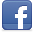 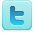 